きらくなたより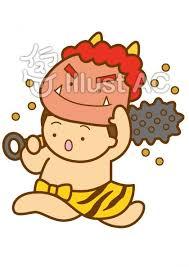 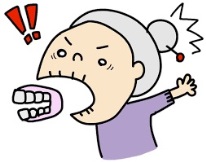 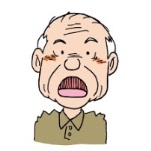 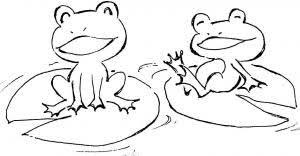 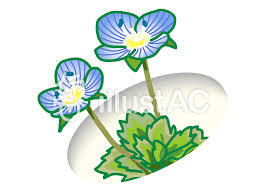 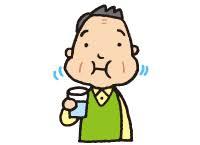 